Практическая работа № 12Сравнение географического положения Австралии и Африки; определение черт сходства и различия основных компонентов природы этих континентов.Последовательность выполнения работыI. Определите географическое положение материка Австралия, пользуясь планом и картами атласа. Устная работа по определению физико-географического положения материка сочетается с заполнением контурной карты, проведением необходимых расчетов и с записью в тетради кратких выводов.Учащиеся используют план характеристики ФГП материка.Сделайте вывод о величине и протяженности материка, особенностях физико-географического положения материка, определяющих его природу. Краткий вывод запишите в тетрадь в виде таблицы.Особенности ФГП материкаОсобенности природы1 Материк почти посередине пересекается Южным тропиком2. Слабая изрезанность береговой линии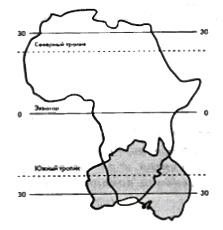 С какой частью Африки Австралия имеет сходное географическое положение? В чем вы видите это сходство?Краткий вывод запишите в тетрадь.№ПланАвстралияАфрика1Как расположен относительно экватора, тропиков?2Как расположен относительно 00 меридиана?3Крайние точки:С-Ю-З-В-4Какие океаны омывают?5Какие моря и заливы омывают?6Как лежит относительно других материков?Вывод: Определите черты сходства и различия ГП Австралии и АфрикиАфрика – срединный материк, расположена между другими материками, посередине ее пересекает экватор, на западе – Нулевой меридиан, таким образом Африка единственный материк, расположенный во всех четырех полушариях (западное, восточное, северное, южное). 
2. Австралия – находится в Южном полушарии. Пересекается Южным тропиком. 

III. Определите черты сходства и различия климата Австралии и Африки. Результаты работы оформите в виде таблицы.Сравниваемые признакиАвстралияАфрикаПричинысходства или различия1. В каких климатических поясах расположен материк?2. Какой климатический пояс занимает большую площадь?3. Главная особенность климата материка. (Дополните пропущенное.)Самый материкСамый материкСделайте вывод, климат какой части Африки наиболее сходен с климатом Австралии. Краткий вывод запишите в тетрадь.IV. Определите черты сходства и различия внутренних вод Австралии и Африки. Результаты работы оформите в виде таблицы.Сравниваемые признакиАвстралияАфрикаПричинысходства или различия1. Основное питание рек2. Наличие крупных речных систем (указать название)3. Наличие крупных озер (указать название).С каким озером Африки сходно по своему режиму озеро Эйр в Австралии?В чем вы видите сходство?4. К бассейнам каких океанов принадлежат внутренние воды?5. Наличие бессточных областейАфрика:Нил, Нигер. Сенегал, Конго, Замбези. Лимпопо. Оранжевая, озеро Чад. Виктория, Танганьика,НьясаАвстралия: Мурей, Дармина, озеро ЭйрV. Сравните природные зоны и органический мир Австралии и Африки. Результаты работы оформите в виде таблицы.Сравниваемые признакиАвстралияАфрикаПричинысходства или различия1. Основные природные зоны материкаПоскольку в Австралии такие же природные зоны, как и в Южной Африке (преобладают саванны и пустыни), означает ли это, что там обитают одинаковые растения и животные? Укажите характерных представителей растительного и животного мира Австралии и Южной Африки. Выявленные сходства (различия) объясните.2. Характерные представители растительного мира3. Характерные представители животного мираVI. Сделайте вывод, ландшафты какого из материков в большей степени подверглись природным и антропогенным изменениям. Краткий вывод запишите в тетрадь.3. Природные зоны Африки: Влажных экваториальных лесов; Переменно влажных тропических лесов; Саванн (крупнейшая природная зона Африки); Область высотной поясности; Полупустынь и пустынь; Средиземноморская. 
4.Природные зоны Австралии: Полупустынь и пустынь (крупнейшая); Саванн; Средиземноморская; Влажных экваториальных лесов; Переменно влажных тропических лесов; Область высотной поясности. 
То есть, оба материка имеют те же самые природные зоны, однако в Австралии наиболее распространены пустыни и полупустыни, а в Африке – саванны